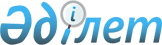 Қонаев қаласы мәслихатының 2018 жылғы 19 наурыздағы № 33-149 "Қапшағай қалалық мәслихаты аппаратының "Б" корпусы мемлекеттік әкімшілік қызметшілерінің қызметін бағалаудың әдістемесін бекіту туралы" шешімінің күші жойылды деп тану туралыАлматы облысы Қонаев қаласы мәслихатының 2023 жылғы 27 сәуірдегі № 2-9 шешімі. Алматы облысы Әділет департаментінде 2023 жылы 3 мамырда № 5987-05 болып тіркелді
      "Құқықтық актілер туралы" Қазақстан Республикасы Заңының 27-бабына және "Қазақстан Республикасындағы жергілікті мемлекеттік басқару және өзін-өзі басқару туралы" Қазақстан Республикасы Заңының 7-бабына сәйкес, Қонаев қаласының маслихаты ШЕШТІ:
      1. Қонаев қаласы мәслихатының "Қапшағай қалалық мәслихаты аппаратының "Б" корпусы мемлекеттік әкімшілік қызметшілерінің қызметін бағалаудың әдістемесін бекіту туралы" 2018 жылғы 19 наурыздағы № 33-149 (Нормативтік құқықтық актілерді мемлекеттік тіркеу тізілімінде № 4594 болып тіркелген) шешімінің күші жойылды деп танылсын.
      2. Осы шешімнің орындалуын бақылау Қонаев қаласының мәслихат аппаратының бас маманы М. Жексембайға жүктелсін.
      3. Осы шешім оның алғашқы ресми жарияланған күнінен кейін күнтізбелік он күн өткен соң қолданысқа енгізіледі.
					© 2012. Қазақстан Республикасы Әділет министрлігінің «Қазақстан Республикасының Заңнама және құқықтық ақпарат институты» ШЖҚ РМК
				
      Қонаев қаласы мәслихатының төрағасы

К. Ахметтаев
